СОБОЛЕВА ОЛЬГА МИХАЙЛОВНА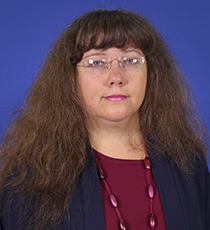 Должность: старший преподаватель кафедры музыкознания и инструментального исполнительства Профессиональный путьВ 2007 году окончила Луганский национальный университет  имени Тараса Шевченко и получила квалификацию магистра музыкального искусства, преподавателя по классу флейты.Научная и учебно-методическая деятельностьС 2002 года работает преподавателем Института культуры и искусств Луганского национального университета имени Тараса Шевченко.  Сфера научных интересов – профессиональная подготовка будущих флейтистов, проблемы постановки исполнительского дыхания.Разработала рабочие программы учебных дисциплин «Методика обучения игре на инструменте», «Основной специальный инструмент» (флейта), прогрммы практик «Исполнительская практика (сольная)», «Концертмейстерская практика» и др..Преподавательская деятельностьПреподает следующие дисциплины: «Основной музыкальный инструмент», «Исполнительская интерпретация», «Педагогический практикум», «Методика обучения игре на духовых инструментах», «Камерный ансамбль». Является руководителем педагогической и исполнительской практики студентов и магистрантов.Общий педагогический стаж – 23 года.20 студентов и учащихся класса флейты, а также ансамбль флейтистов «Salve flatus» получили звания лауреатов и дипломантов более 60 Международных и Всеукраинских конкурсов в России, Украине, Германии, Португалии, Сербии, Чехии, Финляндии, Голландии, Италии.Соболева О.М. неоднократно совершенствовала свое исполнительское и педагогическое мастерство на курсах повышения квалификации и мастерклассах ведущих европейских и российских педагогов, среди которых: Владимир Кудря, Олег Худяков, Ольга Ивушейкова (Москва), Барбара Гисслер-Хаазе и Петра Музич (Австрия), Стефан Рети (Франция-Швейцария), Феликс Ренггли и Матиас Циглер (Швейцария), Клер Саусворф и Сьюзан Милан (Великобритания), Рафаэль Тревизани (Италия).Общественная деятельностьС 1998 года – солистка ансамбля духовной музыки «Angelus» (лауреата международных фестивалей), получившего признание публики в Словакии, Польше, Италии, Германии.Член жюри Международного фестиваля-конкурса молодых исполнителей «Крымская весна» (г. Ялта).Принимает активное участие в проведении концертных мероприятиях кафедры, Института культуры и искусств.Особые заслугиСоболева О.М. - лауреат ІІ премии Международного музыкального конкурса «Искусство ХХІ века» (г. Киев, 2006 г.) в номинации «камерный ансамбль»; лауреат Международного конкурса флейтистов «Magic Flutes» (Германия, г. Бад-Эмс, 2011 г.) в номинации «Педагог», обладатель дипломов за подготовку лауреатов Международных конкурсов.Руководитель ансамбля флейтистов «Salve flatus» (лауреат Международных фестивалей), автор аранжировок для ансамбля.Награждена неоднократно грамотами за высокий профессиональный уровень подготовки студентов, среди которых: Почетная грамота Министерства культуры Луганской Народной республики, 2016 г. Благодарность от Министерства образования и науки, молодежи и спорта Украины, апрель, 2013 г., ГОУЗ «Крымский гуманитарный университет», г. Ялта.Основные публикацииАвтор ряда научных статей, касающихся вопросов исполнительского мастерства, музыкальной психологии, музыкальной терапии.